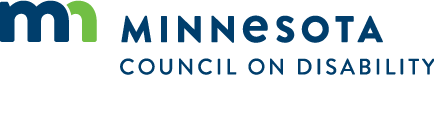 Meeting Minutes: Full CouncilDate: Wednesday, October 13, 2021
Location: 1600 University Avenue W., Suite 8 Saint Paul, MN 55104
As provided by MN Stat. 13D.021, the meeting was held electronicallyAttendanceCouncil MembersStaffDavid Dively, E.D.David FenleyLinda GremillionShannon HartwigTrevor TurnerChad MillerGuest - Darlene Zangara, DHSEx-Officio MembersWendy Wulff, METCScott Beutel, MDHRLisa Larges, SSBAnne Schulte, MDHArron Kallunki DPSLeslie Kerkhoff, DHSSylvia Vaccaro, MDORMeeting called to order at 2:02 pmAction: Motion to approve agenda by Dawn Bly, and seconded by Myrna Peterson, motion unanimously passed by roll call vote, with 11 in favor and 3 members absent.Action: Motion to approve August 11 and September 3, 2021 meeting minutes by Leigh Lake, and seconded by Dawn Bly, motion unanimously passed by roll call vote, with 10 in favor, 1 member unavailable and 3 members absent.Executive Director’s annual performance review processErica Klein, M.A.D. presented to the group on the executive director's annual performance review process.M.A.D will be collecting input for the annual review for the executive director's performance review.The review is due in December. This will be a one-time process, because of the work on Board governance.Participation in providing feedback is optional. All current Council members and all current staff will be invited to provide feedback. The group will receive an email with a link to the survey. Council members will receive it from Shannon, staff will receive the email from Linda. Technical issues or other questions about the survey, please contact Erica Klein (contact info will be included in the emails).Public policy for the 2022 sessionTrevor Turner provided a brief background to the group on areas of interest he will be focusing on. Topics included expanding the MCD budget, state employment and retention of employees with disabilities, and work with the Rare Disease Advisory Council.   The group asked for a written summary report.Disability Employment Awareness Month support from CouncilLinda Gremillion presented to the group on the work the comms team is doing on Disability Employment Awareness Month.Review update from Attorney General’s Office regarding future, potential MCD litigationMCD statute would give broad standing, which would mean the legal ability to initiate or participate in a lawsuit. The Attorney General’s Office are the only one who can represent MCD in litigation in a lawsuit unless they choose to contract it, but it must go through their office. The cost of the attorney's time is of no charge. Whether we're being sued or we're suing someone else, the attorney's fees of their salary time is at no cost to us. That doesn't mean that it's 100% free to MCD. Filing fees, deposition fees, or other costs would still be billed to our agency.Review Executive Limitations quadrantHope Johnson, Chair of the Governance Systems Committee reviewed the Ends Results Quadrant draft document for input and feedback. Refer to document CMa-Executive Director Limitation Quadrant Policies 2021 09 24.doc, which was provided in the council meeting packet, and sent with the ten-day mailing. Hope reviewed each section/item of the document with the group and asked the group for comments or feedback.Action: Hope Johnson mad a motion to adopt document Executive Director Limitation Quadrant Policies 2021 as revised with the addition of the monetary amount added, seconded by Myrna Peterson, motion unanimously passed by roll call vote with 11/14 member in favor and 3 members absentReview Ends Results Quadrant draft document for input and feedbackGroup discussion on the Ends results policies.Action: A motion was made by Myrna Peterson to activate the three quadrants already approved and use a placeholder for the Ends Policy quadrants until it is ready. The council will activate the policies effective January 1, 2022, it was seconded by Leigh Lake, motion unanimously passed by roll call vote with 11/14 member in favor and 3 members absentPlaceholder for Ends Policy Quadrant: Until the Ends Quadrant Policy is fully developed, the ends of the Minnesota Council on Disability will remain as they are currently and include any specific direction from the Council board found in the minutes.Public CommentNo public commentAdjourned 4:02 pmSubmitted By: Shannon HartwigCouncil MemberAttendanceDawn BlyPresentNikki VillavicencioPresentTed StampPresentJen FoleyPresentLeigh LakePresentJohn FechterPresentQuinn NystromPresent Absent for minutes motionJudy MoePresentAndy ChristensenPresent Myrna PetersonPresent Hope JohnsonPresentDave JohnsonAbsentTrent DilksAbsentSaido AbdirashidAbsent